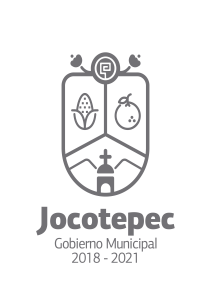 1).¿Cuáles fueron las acciones proyectadas (obras, proyectos o programas) o planeadas para este trimestre?-Depuración y Actualización de Expedientes -Actualización y ampliación de la base de datos.-Elaboración de contratos laborales-Generar un tabulador de sueldos.-Programa para el reconocimiento al mejor empleado del mes.- Prevención  y protección  sobre  la integridad de los empleados.2). Resultados Trimestrales (Describir cuáles fueron los programas, proyectos, actividades y/o obras que se realizaron en este trimestre)?Depuración y Actualización de ExpedientesActualización y ampliación de la base de datos.Difundir la documentación referida una vez aprobadaAjustes en incrementos de salarios.Dar seguimiento al pago de horas extras, días festivos, licencias sin goce de sueldo, incapacidades, vacaciones.Brindar un buen servicio a la ciudadanía mediante un buen trato  buenas soluciones   evitando  algunos tipos de conflictos que afectan tanto a la Administración como a la ciudadanía. Se evitan  de manera constante  posibles demandas derivado de un buen dialogo.De manera mensual se entrega  un reconocimiento y un apoyo económico al mejor empleado del mes.Estar en contacto con las demás Direcciones con la finalidad de prevenir y proteger la integridad de los empleados.Tener el material de  apoyo con la finalidad de cuidar la salud  como lo es gel antibacterial,  cubre bocas, etc.3).Montos (si los hubiera) del desarrollo de dichas actividades. ¿Se ajustó a lo presupuestado?  No aplica.4).En que beneficia a la población o un grupo en específico lo desarrollado en este trimestre? Favorece equitativamente a todos  los Servidores Públicos que laboran en este Ayuntamiento Constitucional de Jocotepec, debido a los mecanismos que  se contribuyen diariamente generando un buen clima laboral, que compromete a los Servidores Públicos con su quehacer laboral actuando con honestidad, respeto y transparencia para  para brindar  un mejor Servicio  a la población.5). ¿A qué estrategia de su POA pertenecen las acciones realizadas y a que Ejes del Plan Municipal de Desarrollo 2018-2021 se alinean?Estrategia 2.- Tener actualizados los Expedientes de cada uno de los Servidores Públicos.Estrategia 4.- Tabulador de sueldosEstrategia 7.- Proteger la salud e integridad  de cada uno de los Servidores Públicos.Ejes Rectores:Administración Eficiente y Eficaz De manera puntual basándose en la pregunta 2 (Resultados Trimestrales) y en su POA, llene la siguiente tabla, según el trabajo realizado este trimestre.NºESTRATÉGIA O COMPONENTE POA 2019ESTRATEGIA O ACTIVIDAD NO CONTEMPLADA (Llenar esta columna solo en caso de existir alguna estrategia no prevista)Nº LINEAS DE ACCIÓN O ACTIVIDADES PROYECTADASNº LINEAS DE ACCIÓN O ACTIVIDADES REALIZADASRESULTADO(Actvs. realizadas/Actvs. Proyectadas*100)2Tener actualizados los Expedientes de cada uno de los Servidores Públicos.4375%4Tabulador de sueldos4250%7Proteger la salud e integridad  de cada uno de los Servidores Públicos3266%Negociaciones con los empleados sobre su finiquito evitando posibles demandas33100%Pago de horas extras y días festivos a los empleados22100%Dar solución a conflictos  que hay entre la ciudadanía, esto mediante un buen dialogo evitando posibles conflictos22100%Reconocimiento al mejor empleado del mes.2             2100%TOTAL84